Comparison Mat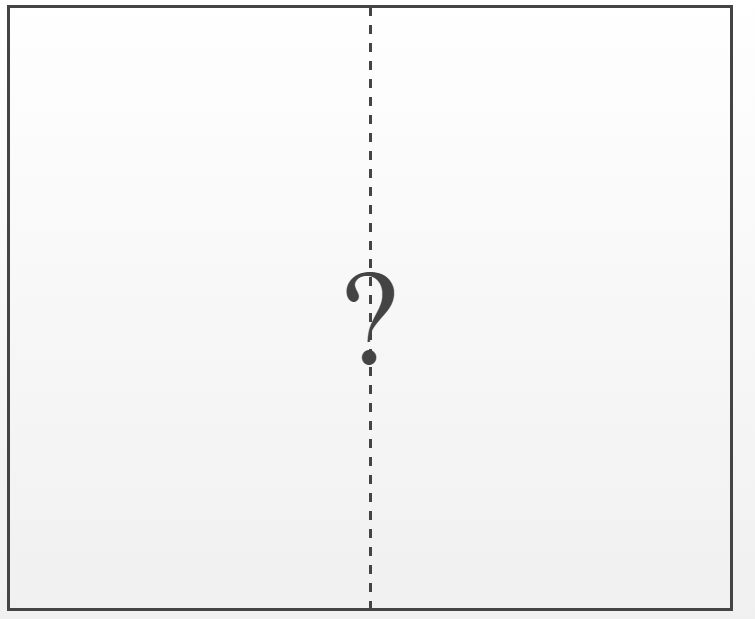 Expression Mat 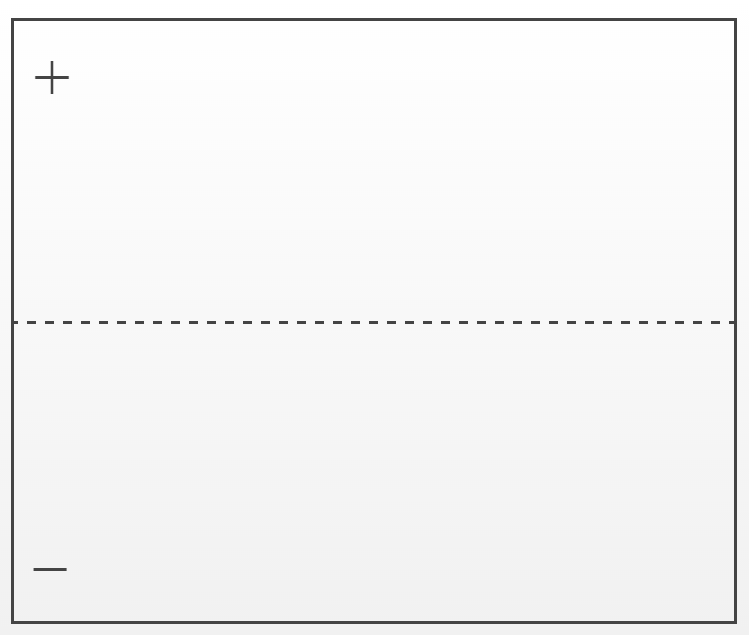 Equation Mat A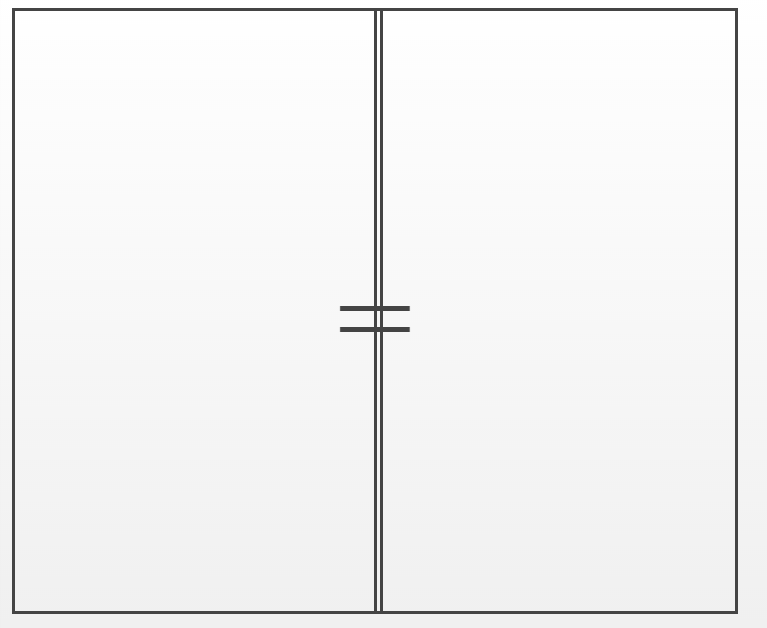 Equation Mat B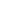 